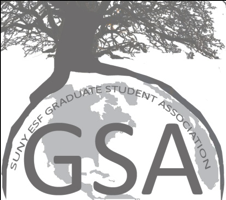 Meeting SummaryBylaw amendments officially passedElections updatesStudent Life Committee discussionHealth center discussion Old Business:Approve previous meeting’s minutesMotion: Laura BartockSecond: Stacey MackUnanimously approvedNew Business:Prof Development Committee update (Stacey)Elevator PitchWe have money for the event, but we need more entriesLots of undergraduate students need volunteer hoursWe have some of them for work in GSA if we needElections updates7 nominations (out of 26 positions)Recruit for your position if you won’t be back, fill out nomination if you willPostpone elections? Only 7 official nominations at this moment.Delay by one weekMotion to delay elections time table by one week: Laura BartockSecond: Becky MeissnerUnanimously approvedConstitutional amendment quorumMotion to approve constitutional bylaws amendments: Becky MeissnerSecond: Laura BartocKUnanimously approvedBylaws Amendment I.G.8.“Organize and execute the GSA Survey within the first X weeks of each Fall semester”Budget should be approved by 3rd meeting (6th-ish week)Motion to approve: Laura BartockSecond: Becky Meissner Unanimously approvedHow many weeks needed to plan, organize, write, send out and get responses, and analyze responses? Should we buy Survey Monkey account or count on having someone in GSA or a friend with access to an account from faculty?Student Life Committee crowding question—TA perspective (Doug)Mostly undergraduate students complain – they are having trouble getting into required classes, there aren’t enough seats and computers for enrolled students, etc.How is this impacting us (graduate students) as GA’s?Statistical analysis is always overcrowded – Eileen LeonPractical Vector GIS does not have enough available computers in the lab – Hayley KopelsonRegression is also overcrowded, there are not enough seats – Becky FudaData Management course barely has enough seats and has no projector which is necessary for the course – Zachary LefaverOther complaints about other classes from several others in attendance at today’s meeting. There’s seemingly consensus that most of us have had to deal with overcrowding at some point while in attendance at SUNY ESF.Professors prefer the prime teaching slot (TuTh 1-4pm) so it’s difficult to reset the schedule – Eugene Law Professors also do not want to teach two sections – Eileen LeonGraduate students end up taking on all practical work (labs) and professors teach (lectures) at other schools, which would be beneficial for our financial issue – Eileen LeonPerhaps having recitation courses would benefit both graduate students and undergraduate students in the recitations were appropriately assignedIssues with grading more students than you are supposed to?Yes. Four new police officers have been hired and will start in November if they all get through the academyStudent Health Advisory Committee (Scott)Health services from SU likely to change. Cost increase (fee, not tuition) unless CrouseGSA perspective on option of using Crouse?Already discussed that many students already use it (after hours, walk-ins, etc.)Try to streamline GA  RPA process wrt health insurance GSA perspective on hire of President Chief of Staff/Executive Director of SustainabilityMark Lichtenshein (sp?) If he’s bringing more money than we are paying him, then it’s a benefit to the school - Eileen LeonMark brings a great interdisciplinary focus to our school, and balances out President Wheeler well. – Laura BartockTiming sucks, but the reasons are good for hiring him. Committee UpdatesSpeaker: March 31st at 1pm cosponsoring with WISEApril 10th: surviving grad schoolDiscounted admission to salsa dance survival lesson in the West Side (maybe)Social: Grad appreciation week (3 or 4 events)Green Lakes for last TG? Or Thornden?107 students showed up at the TG on 3/20!Professional Development: Grants and Awards: Research grants due Friday at 5pmG&A might need money for more travel grants (17 applications)International: Latin American Night - April 12th 
Motion to adjourn: Laura BartockSecond: Becky MeissnerUnanimously approvedAttendanceGSA Senate1. Scott Bergey - President 2. Jonathan Masih Das -VP Grants and Awards 3. YunYun Bi -VP of International Activities 4. Stacey Mack -VP of Professional Development  5. Eileen Leon -VP of Social Activities 6. Alex Poisson -VP of Speakers and Presentations (absent) 7. Hayley Kopelson - Secretary 8. Alison Oakes - Treasurer 9. Becky Meissner - SU GSO Representative 10. Keshav Sauba - SU GSO Representative (absent)11. Sarita Bassil - SU GSO Representative 12. Leanna Kirschen - Environmental Studies Representative (absent)13. Colin Bragg - SCME representation (absent)14. Sara Reinstein - Landscape Architecture Representative (absent)15. Laura Gonzalez - ERE Representative 16. Emma Putman - PBE representative (absent)17. Veronica Gonzalez - FNRM Representative (I)18. Becky Fuda - Environmental Forest Biology Representative (I) 19. Jay Wason - Environmental Forest Biology Representative (II) 21. Harold Nugent - EFB (III) (absent)22. Mirian Calderon - Environmental Science Representative (I) 23. Laura Bartock - Environmental Science Representative (II) 24. Rick Joseph - Chemistry Representative 25. Doug Morrison - Faculty Advisor 26. Eugene Law - Board of Trustees 27. Ely Margolis - Webmaster (absent)28. Zachary Lefaver- USA representative GuestsNatasha Kacoroski